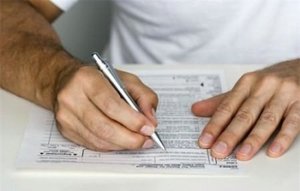 Во исполнение требований действующего законодательства о представлении деклараций об объеме розничной продажи пива, пивных напитков, сидра, пуаре и медовухи министерство экономического развития области (далее - министерство) проводитработу по привлечению к административной ответственности организаций и индивидуальных предпринимателей, осуществляющих розничную продажу продажи пива, пивных напитков, сидра, пуаре и медовухи и не представляющих соответствующие декларации. По данным Межрегионального управления Федеральной службы по регулированию алкогольного рынка по Приволжскому федеральному округу в Саратовской области за IV квартал 2016 года 414 хозяйствующих субъектов, осуществляющих розничную продажу пива и пивных напитков, сидра, пуаре и медовухи, не представили в форме электронного документа декларации по форме согласно приложению № 12 к Правилам предоставления деклараций об объеме производства, оборота и (или) использования этилового спирта, алкогольной н спиртосодержащей продукции, об использовании производственных мощностей, утвержденным Постановлением Правительства Российской Федерации от 9 августа 2012 года № 815 (далее - Правила).Сложившееся положение отрицательно влияет на оценку основных показателей области, характеризующих региональный рынок розничных продаж алкогольной продукции, а также их взаимосвязь с эффективностью работы уполномоченных органов исполнительной власти региона по контролю за розничной продажей алкогольной продукции и требует срочного принятия мер контроля и профилактики, в том числе со стороны органов местного сам оу правления.В этой связи министерство рекомендует поручить соответствующим структурным подразделениям администрации довести до руководителей организаций и индивидуальных предпринимателей, осуществляющих розничную продажу пива и пивных напитков, сидра, пуаре и медовухи, с размещением на сайте администрации информации:-о необходимости соблюдения статьи 14 Федерального закона от 22 ноября 1995 года № 171-ФЗ «О государственном регулировании производства и оборота     этилового     спирта,       алкогольной     и   спиртосодержащей продукции и об ограничении потребления (распития) алкогольной продукции», согласно которой организации, осуществляющие розничную продажу алкогольной и спиртосодержащей пищевой продукции, а также спиртосодержащей непищевой продукции с содержанием этилового спирта более 25 процентов объема готовой продукции, пива и пивных напитков, сидра, пуаре и медовухи, индивидуальные предприниматели, осуществляющие розничную продажу пива и пивных напитков, сидра, пуаре и медовухи, обязаны осуществлять учет и декларирование объема их розничной продажи;- об ответственности за несоблюдение законодательства (согласно статьи 15.13 КоАП РФ искажение информации и (или) нарушение порядка и сроков при декларировании производства, оборота и (или) использования этилового спирта, алкогольной и спиртосодержащей продукции влечет наложение административного штрафа на должностных лиц в размере от пяти тысяч до десяти тысяч рублей; на юридических лиц - от пятидесяти тысяч до ста тысяч рублей);- об ответственности за уклонение от исполнения административного наказания (согласно статье 20,25 КоАП РФ влечет наложение административного штрафа в двукратном размере суммы неуплаченного административного штрафа, но не менее одной тысячи рублей, либо административный арест на срок до пятнадцати суток, либо обязательные работы на срок до пятидесяти часов);- об активизации работы по привлечению к административной ответственности хозяйствующих субъектов, не обеспечивших своевременное представление деклараций по форме № 12 к Правилам;- о работе телефонов «горячей линии» (8452) 26-37-04; (8452) 26-44-81, по которым имеется возможность получить консультации и разъяснения по вопросам декларирования объемов розничной продажи алкогольной продукции, в том числе пива и пивных напитков, сидра, пуаре и медовухи.Информация Межрегионального управления Федеральной службы по регулированию алкогольного рынка по Приволжскому федеральному округу от 15 февраля 2017 года № у4-1867/08-22 об организациях и индивидуальных предпринимателях области, осуществляющих розничную продажу пива и пивных напитков, сидра, пуаре и медовухи и не представивших декларации по форме № 12 к Правилам за IV квартал 2016 года размещена на сайте министерства по адресу: http://saratov.gov,ru/gov/auth/mineconom/PRLD/ deklarirovanie.pbp (путь для поиска: Правительство Саратовской области -Власть - Органы исполнительной власти - Министерство экономического развития - Функции и задачи - Потребительский рынок, лицензирование и декларирование продажи алкогольной продукции - Лицензирование и декларирование - Декларирование).